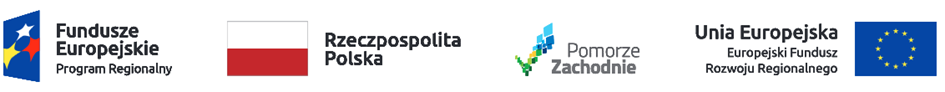 .....................................(nazwa Wykonawcy)Wykaz robótW okresie 5 lat przed terminem składania ofert (jeśli okres działalności jest krótszy – w tym okresie) wykonałem następujące prace odpowiadające warunkowi udziału w postępowaniu:„Przebudowa Sali konferencyjnej nr 1 wraz z wybranymi robotami dotyczącymi modernizacji budynku CAM”Do wykazu dołączam dowody, że roboty zostały wykonane należycie.........................., dn. ............................			....................................................................podpis / podpisy osób uprawnionychUwaga: wykaz zobowiązany będzie złożyć wykonawca, którego oferta zostanie najwyżej oceniona, lub wykonawcy, których Zamawiający wezwie do złożenia wszystkich lub niektórych oświadczeń lub dokumentów potwierdzających, że spełniają warunki udziału w postępowaniu oraz nie zachodzą wobec nich podstawy wykluczenia, w przypadkach, o których mowa w art. 274 ust. 2 ustawy Pzp.Oświadczenie powinno być podpisane elektronicznie: kwalifikowanym podpisem elektronicznym, podpisem zaufanym lub podpisem osobistymLpMiejsce wykonaniaData wykonania (podać termin rozpoczęciai zakończenia)Rodzaj wykonanych robót budowlanych (w tym wartość robót)Nazwa podmiotu, na rzecz którego roboty budowlane zostały wykonanePodmiot który roboty budowlane wykonał (wykonawca/podmiot udostępniający zasoby)